Literature Circles Role Sheet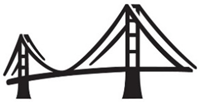 Bridge BuilderYour Name__________________________Book_____________________________________________Meeting Date________________Assignment Pages_________to____________Your role: Your job is to find connections between the book your group is reading and the world outside. This means connecting the reading to your own life, happenings at school or in the community, similar events at other times and places, or other people or problems that this book brings to mind. You might also see connections between this book and other writings on the same topic or other writings by the same author. There are no right answers here. Whatever the reading connects you with is worth sharing! Provide copies/handouts if necessary (like a news article).Some connections I found between this reading and other people, places, events, authors:1. ______________________________________________________________________________________ _____________________________________________________________________________________________________________________________________________________________________________________________________________________________________________________________________________2. ______________________________________________________________________________________ _____________________________________________________________________________________________________________________________________________________________________________________________________________________________________________________________________________3. ______________________________________________________________________________________ _____________________________________________________________________________________________________________________________________________________________________________________________________________________________________________________________________________4. ______________________________________________________________________________________ _____________________________________________________________________________________________________________________________________________________________________________________________________________________________________________________________________________Sources (if used):__________________________________________________________Rubrics for Literature Circle Group ParticipationStaple everyone’s together, this side facing back.Contribution of Members: Should you give yourself or a member a √- or an X, please explain in the box why you did.Assigned ScoreWhat the student did:√+Mastery: Excellent participation in today’s discussion, was super prepared for discussion, went above and beyond on role sheet, stayed on task and even helped others stay on task, and was overall a very productive group member.√Proficient: participated in today’s discussion, was prepared for discussion, had  role sheet completed and stayed on task, and was overall a productive group member√-Developing: Participated in today’s discussion but not enough, didn’t have  role sheet completed at the beginning but made up for it, or somewhat productiveXInsufficient: Did not participate in discussion, was unprepared, didn’t complete role sheet, completely off-task, or completely unproductive.1 Myself:2345. 6